Publicado en Madrid el 08/05/2023 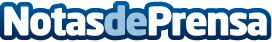 Bosch, Brembo, Dayco, Hella, Infopro Digital y MANN recibirán el reconocimiento ANCERA PartnerANCERA, la Asociación Nacional de Comerciantes de Equipos, Recambios y Accesorios, otorgará a 6 de sus partners el reconocimiento ANCERA Partner por su recorrido de más de 2 décadas brindando apoyo al sector de la distribución de recambios multimarcaDatos de contacto:Impacta Group934 23 84 04Nota de prensa publicada en: https://www.notasdeprensa.es/bosch-brembo-dayco-hella-infopro-digital-y Categorias: Nacional Finanzas Madrid Premios Movilidad y Transporte Industria Automotriz Otras Industrias http://www.notasdeprensa.es